9. 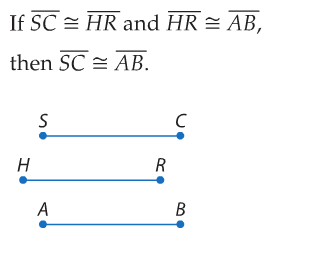 10.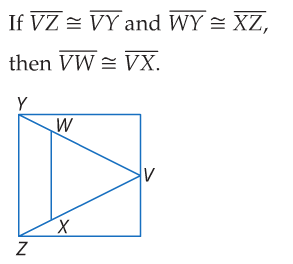 11.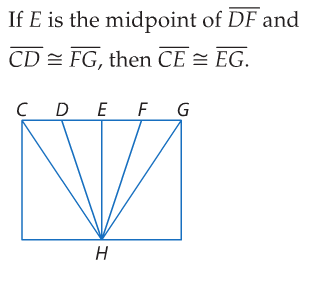 12.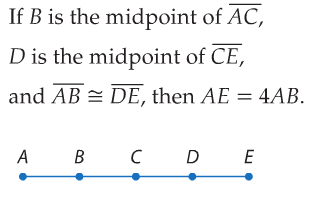 StatementsReasonsGiven2.  Transitive Property of CongruenceStatementsReasonsGiven2.  Definition of Congruent SegmentsY, W, V and V, X, Z are collinear3. Assumed by DiagramWY + VW = VYXZ + VX = VZ4. Segment Addition PostulateXZ + VX = WY + VW5. Substitution PropertyWY + VX = WY + VW6. Substitution PropertyVX = VW7. Subtraction PropertyVW = VX 8. Symmetric Property9. Definition of Congruent SegmentsStatementsReasonsGiven2.  If a point is a midpoint of a segment, then it divides the segment into two congruent segments.3.  Definition of Congruent SegmentsC,D,E,F,G  Z are collinear4.  Assumed by DiagramCD + DE = CEFG+ EF = EG5. Segment Addition PropertyFG + EF = CE6. Substitution PropertyCE = EG7. Substitution Property8.  Definition of Congruent SegmentsStatementsReasonsGiven2.  If a point is a midpoint of a segment, then it divides the segment into two congruent segments.3.  Definition of Congruent Segments4. A, B, C, D, E are collinear4.   Assumed by DiagramAB + BC + CD + DE = AE5. Segment Addition PropertyAB + AB + DE + AB = AE6. Substitution PropertyAB + AB + AB + AB = AE7. Substitution Property4 AB = AE8.  Combine Like TermsAE= 4AB9. Symmetric Property